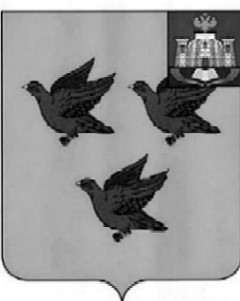 РОССИЙСКАЯ ФЕДЕРАЦИЯОРЛОВСКАЯ ОБЛАСТЬ  АДМИНИСТРАЦИЯ ГОРОДА ЛИВНЫПОСТАНОВЛЕНИЕ25 января 2024 г.                                                                                                 № 5 г. Ливны Об утверждении административного регламента предоставления муниципальной услуги «Регистрация аттестованных  нештатных аварийно-спасательных формирований»В соответствии с федеральными законами от 27 июля 2010 года № 210-ФЗ «Об организации предоставления государственных и муниципальных услуг», от 22 августа 1995 года № 151-ФЗ «Об аварийно-спасательных службах и статусе спасателей», пунктом 4 Порядка регистрации аварийно-спасательных служб, аварийно-спасательных формирований, утвержденного приказом МЧС России от 12 марта 2018 года № 99, администрация города Ливны постановляет:1. Утвердить прилагаемый административный регламент  предоставления муниципальной услуги «Регистрация аттестованных нештатных аварийно-спасательных формирований».	2. Опубликовать настоящее постановление в газете «Ливенский вестник» и разместить на официальном сайте администрации города Ливны.	3. Контроль за исполнением настоящего постановления возложить на заместителя главы администрации города по жилищно-коммунальному хозяйству и строительству.Глава города                                                                                   С.А. Трубицин